«Эх, дороги…»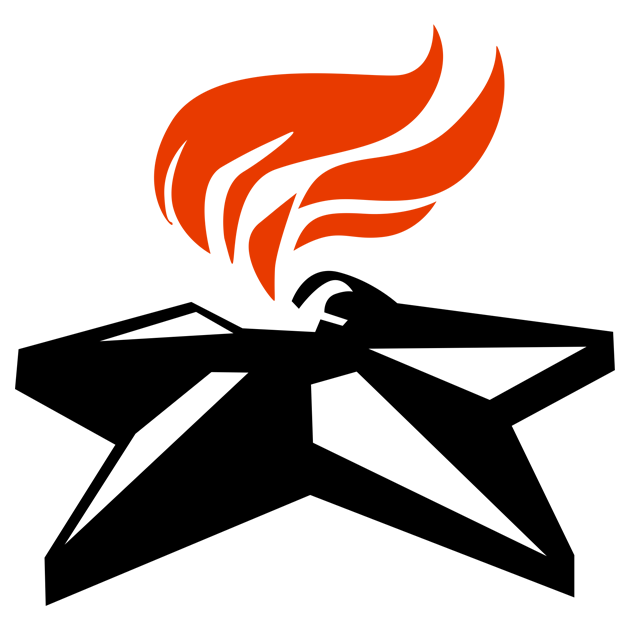 муз. А. Новикова, сл. Л. ОшанинаПесня «Эх, дороги…» или просто «Дороги» была одной из самых популярных песен послевоенной поры. Авторы песни, композитор Анатолий Новиков и поэт Лев Ошанин, сами неоднократно бывавшие на фронтах Великой Отечественной, написали её в победном 45-м.Поводом к написанию песни стала разработанная и воплощённая на сцене 7 ноября 1945-го театрализованная программа «Весна победная» под руководством Сергея Юткевича, в рамках которой песня «Эх, дороги…» впервые прозвучала перед широкой публикой.По воспоминаниям самих создателей песни, их волновала тема предстоящего боя, его ощущения, чувства солдат, готовых вот-вот ввязаться в сражение. Композиция должна была воплотить раздумья бойцов о новых свершениях и горьких потерях, выразить горячую веру каждого воина в неминуемую победу. Такая песня могла быть создана только в 1945 году с позиции осознания всего происшедшего на той войне.В результате на свет появилась песня-раздумье солдат, покидающих побеждённую Германию, под условным названием «Под стук колёс». Такой песни в те времена ещё не было... После премьерного исполнения композиции солистом ансамбля НКВД Иваном Шмелёвым, песня «Эх, дороги…» сразу же обрела неимоверную популярность и была подхвачена множеством военных и самодеятельных коллективов страны.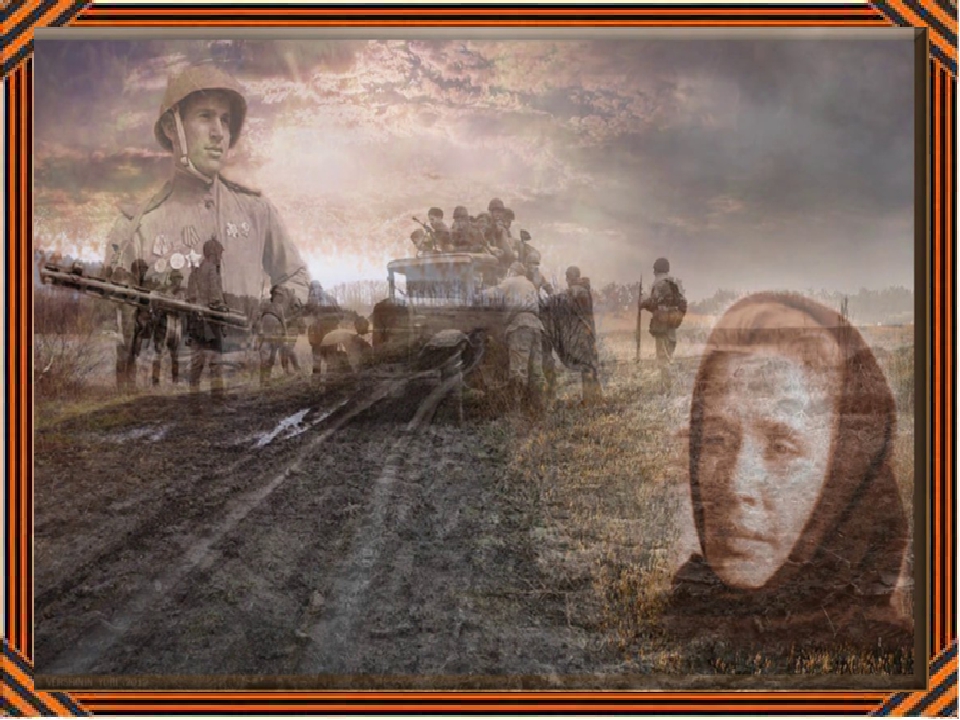 